ПРОТОКОЛ № 3Правления Региональной ассоциации «Строители ТПП РБ»Дата заседания: «01» февраля 2017г.Место заседания: г. Улан-Удэ, ул. Ленина, 25.Время начала заседания: «14» часов «00» минут Время окончания заседания: «16» часов «00» минут.Форма: очная.Присутствовали члены Правления Региональной ассоциации «Строители ТПП РБ» (далее – Ассоциация): Михеев А.Т., Гусляков В.А., Доржиев Г.Ю., Батуев В.Б, Зураев И.И., Хусаев В.Л., Байминов В.Н. Отсутствовали: - нет;Кворум для проведения заседания Правления Ассоциации имеется, Правление правомочно принимать решения.Приглашенные лица:Исполнительный директор Ассоциации Елисафенко Владимир Леонидович;Секретарь Правления Кочетова Лидия Васильевна.ПОВЕСТКА ДНЯ ЗАСЕДАНИЯ ПРАВЛЕНИЯ:Принятие юридических лиц и индивидуальных предпринимателей в члены Региональной ассоциации «Строители ТПП РБ» По вопросу 1 повестки дняСлушали Исполнительного директора Елисафенко В.Л., сообщившего, что по состоянию на 31.01.2017г. поступило 103  заявления от юридических лиц и индивидуальных предпринимателей, зарегистрированных на территории Республики Бурятия и осуществляющих строительство, капитальный ремонт и реконструкцию объектов капитального строительства, о вступлении в члены Ассоциации. Заявительные документы указанных кандидатов в члены Ассоциации проверены. Представил заключения об их соответствии требованиям, предъявляемым к членам Региональной ассоциации «Строители ТПП РБ». Список кандидатов для приема в члены Ассоциации прилагается.Решили: принять в члены Региональной ассоциации «Строители ТПП РБ» следующих индивидуальных предпринимателей и юридических лиц и осуществляющих строительство, капитальный ремонт и реконструкцию объектов капитального строительства: Индивидуальные предприниматели: Юридические лица:Результаты голосования: «За» - 7 голосов (100%), «Против» - 0 голосов, «Воздержался» - 0 голосов. Решение принято Повестка дня исчерпана.  Предложений и дополнений в повестку дня собрания не поступило. Заседание Правления объявляется закрытым.Приложения к протоколу:Список кандидатов в члены Региональной ассоциации «Строители ТПП РБ» для принятия (103 лица)Председатель Правления  _____________________________ Зураев И.И.Секретарь Правления  ________________________________ Кочетова Л.В. Приложение 1 к протоколу заседания Правления РА «Строители ТПП РБ» №3 от 01.02.2017г. СПИСОК Кандидатов в члены РА «Строители ТПП РБ» на заседание Правления РА «Строители ТПП РБ» 01.02.2017г. Индивидуальные предпринимателиЮридические лицаИсполнительный директор РА «Строители ТПП РБ» 						В.Л. ЕлисафенкоБуряад РеспубликынХудалдаа ажа үйлэдбэриин танхим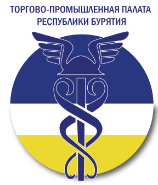 Региональная ассоциация «Строители ТПП РБ»г. Улан-Удэ, ул. Ленина, д. 25, тел. 8(3012) 21-55-88, e-mail: sro@tpprb.com, www: tpp-sro.ruг. Улан-Удэ, ул. Ленина, д. 25, тел. 8(3012) 21-55-88, e-mail: sro@tpprb.com, www: tpp-sro.ruг. Улан-Удэ, ул. Ленина, д. 25, тел. 8(3012) 21-55-88, e-mail: sro@tpprb.com, www: tpp-sro.ru№ п/пНаименование Индивидуального предпринимателя Идентификационный номер налогоплательщика (ИНН) (при его наличии)/ Государственный регистрационный номер/Дата регистрацииМесто осуществления деятельностиСведения о соответствии кандидата условиям членства, предусмотренным законодательством РФ и внутренними документами Ассоциации123451Индивидуальный предприниматель Матуров Артур Анатольевич032608409520/ 315032700005217 Дата регистрации 16.02.2015г.Республика Бурятия, г. Улан-Удэсоответствует2Индивидуальный предприниматель Ботоев Сергей Петрович032355304749/ 315032700005314 Дата регистрации 17.02.2015г.Республика Бурятия, Кабанский район, с. Посольскоесоответствует3Индивидуальный предприниматель Баточиров Бато Люрсович031801512989/ 307032612400053 Дата регистрации 04.05.2007г.Республика Бурятия, г. Улан-Удэсоответствует4Индивидуальный предприниматель Сигаков Николай Васильевич752200010748/ 304752211300030 Дата регистрации 06.06.2000г.Республика Бурятия, г. Улан-Удэсоответствует5Индивидуальный предприниматель Павлов Иван Павлович032608028901/ 312032726800180 Дата регистрации 24.09.2012г.Республика Бурятия, г. Улан-Удэсоответствует6Индивидуальный предприниматель Дубинин Валентин Георгиевич032602823452/ 304032635800098 Дата регистрации 29.12.2004г.Республика Бурятия, г. Улан-Удэсоответствует7Индивидуальный предприниматель Нагиев Нариман Курбанович032400344961/ 308032612600105 Дата регистрации 05.05.2008г.Республика Бурятия, г. Улан-Удэсоответствует8Индивидуальный предприниматель Агекян Вачагян Артушевич030700191208/ 304030725700011 Дата регистрации 13.09.2004г.Республика Бурятия, Закаменский р-он, г. Закаменск, ул. соответствует№ п/пПолное наименование организации/ сокращенное наименованиеФ.И.О. лица, осуществляющего функции единоличного исполнительного органа юр. лицаИНН / ОГРН /Дата регистрации Место нахожденияСведения о соответствии кандидата, условиям членства в РА "Строители ТПП РБ"1234569Общество с ограниченной ответственностью "БАЙКАЛСТАЛЬСТРОЙ"/ ООО "БАЙСТСТРОЙ"Генеральный директор Горобец Дмитрий Валерьевич0326505864/ 1120327008207 Дата регистрации 18.05.2012г.670050, Республика Бурятия, г. Улан-Удэ, ул. Хоринская, д.1А, соответствует10Общество с ограниченной ответственностью "Жемчуг"/ ООО "Жемчуг"Генеральный директор Шагдуров Жаргал Баирович0320990029/ 1090327013138 Дата регистрации 24.11.2009г.670031, Республика Бурятия, г. Улан-Удэ, ул. Терешковой, д.12А, соответствует11Общество с ограниченной ответственностью "Транспортная Строительная Компания""/ ООО "ТСК"Генеральный директор Бирфас Михаил Исакович0317007982/ 1070317000467 Дата регистрации 01.06.2012г.670023, Республика Бурятия, г. Улан-Удэ, ул. Автотранспортная, д.26А, соответствует12Общество с ограниченной ответственностью "Стрелец"/ ООО "Стрелец"Генеральный директор Шанаров Алдар Иванович 0326547857/ 1160327060464 Дата регистрации 15.08.2016г.670004, Республика Бурятия, г. Улан-Удэ, ул. Интернациональная, д.19, соответствует13Общество с ограниченной ответственностью "Стандарт"/ ООО "Стандарт"Генеральный директор Байминов Вячеслав Намсараевич0323118338/ 1030302684081 Дата регистрации 01.09.2003г.670033, Республика Бурятия, г. Улан-Удэ, ул. Пищевая д.19, соответствует14Общество с ограниченной ответственностью "ГазСервис"/ ООО "ГазСервис"Генеральный директор Бальбуров Алексей Васильевич0326028330/ 1050303039159 Дата регистрации 21.09.2005г.670002, Республика Бурятия, г. Улан-Удэ, ул. Комсомольская, д.1А, соответствует15Общество с ограниченной ответственностью "ДОМ 2000"/ ООО "ДОМ 2000"Генеральный директор Баранов Анатолий Анатольевич0323089158/ 102300904073 Дата регистрации 28.03.1996г.670000, Республика Бурятия, г. Улан-Удэ, ул. Каландаришвили, д. 27А, соответствует16Общество с ограниченной ответственностью "Дружба"/ ООО "Дружба"Генеральный директор Игошкина Елена Александровна0323392027/ 1150327025496 Дата регистрации 18.12.2015г.670031, Республика Бурятия, г. Улан-Удэ, ул. Подкаменская д.17, соответствует17Общество с ограниченной ответственностью "Бурятская Компания "СОЮЗЛИФТМОНТАЖ"/ ООО "БК"СОЮЗЛИФТМОНТАЖ"Генеральный директор Жигжитов Анатолий Санжеевич0323091252/ 1020300905415 Дата регистрации 18.08.1999г.670031, Республика Бурятия, г. Улан-Удэ, ул. Бабушкина д.30А, соответствует18Общество с ограниченной ответственностью "Интерпласт"/ ООО "Интерпласт"Генеральный директор Цагадаев Игорь Николаевич0326041852/ 1070326001184 Дата регистрации 05.03.2007г.670000, Республика Бурятия, г. Улан-Удэ, ул. Толстого д.23, оф.322 соответствует19Общество с ограниченной ответственностью "БУРСТРОЙ"/ ООО "БУРСТРОЙ"Генеральный директор Поселенов Иннокентий Александрович0308164354/ 1140327005840 Дата регистрации 15.04.2014г.670023, Республика Бурятия, Иволгинский р-н, с. Поселье, ул. примерно в 1258 м. по  направлению на северо-запад от Советской 18, соответствует20Закрытое акционерное общество "Лифтремонт"/ ЗАО "Лифтремонт"Генеральный директор Будаев Владимир Сергеевич0323088764/ 1020300905063 Дата регистрации 05.02.1996г.670047, Республика Бурятия, г. Улан-Удэ, ул. Сахьяновой, д.9, стр. 1/1, оф. 2-1, соответствует21Общество с ограниченной ответственностью "СТРОЙИНВЕСТ"/ ООО "СТРОЙИНВЕСТ"Генеральный директор Студенников Сергей Александрович0323397145/ 1160327063885 Дата регистрации 07.11.2016г.670047, Республика Бурятия, г. Улан-Удэ, ул. Ключевская, д.76А, блок 3, оф. 25, соответствует22Общество с ограниченной ответственностью "БЕСТ ПЛЮС"/ ООО "БЕСТ ПЛЮС"Генеральный директор Байминов Вячеслав Намсараевич0323113259/ 1020300905217 Дата регистрации 28.02.2001г.670033, Республика Бурятия, г. Улан-Удэ, ул. Пищевая, д.19, соответствует23Открытое акционерное общество "Промгражданстрой"/ ОАО "ПГС"Генеральный директор Михеев Александр Траисович0323044260/ 1020300901620 Дата регистрации 16.08.1993г.670013, Республика Бурятия, г. Улан-Удэ, ул. Ключевская, д.31, соответствует24Общество с ограниченной ответственностью "Регион Строй"/ ООО "Регион Строй"Генеральный директор Мельников Николай Владимирович0309991244/ 1120327002620 Дата регистрации 21.02.2012г.671247, Республика Бурятия, Кабанский р-н, поселок городского типа Селенгинск, ул. Промплощадка, соответствует25Общество с ограниченной ответственностью "МОНТАЖ ПЛЮС"/ ООО "МОНТАЖ ПЛЮС"Генеральный директор Склярова Светлана Николаевна0323397522/ 1160327065139 Дата регистрации 06.12.2016г. 670033, Республика Бурятия, г. Улан-Удэ, ул. Жердева, д.8А, соответствует26Общество с ограниченной ответственностью "ТЭМ"/ ООО "ТЭМ"Генеральный директор Хабдаев Алексей Юрьевич0323342330/ 1080326010137 Дата регистрации 03.09.2008г.670042, Республика Бурятия, г. Улан-Удэ, Строителей пр-кт, д.46А, соответствует27Общество с ограниченной ответственностью "БАЙКАЛ-МЕГАСТРОЙ"/ ООО "БАЙКАЛ-МЕГАСТРОЙ"Генеральный директор Юй Ханьго0326523951/ 1140327010570 Дата регистрации 15.07.2014г.670018, Республика Бурятия, г. Улан-Удэ, дачный поселок днт "Сокол", ул. 5, д.183, соответствует28Общество с ограниченной ответственностью "МИВАТ"/ ООО "МИВАТ"Генеральный директор Михеев Владимир Александрович0326031540/ 1060326025231 Дата регистрации 22.02.2006г.670000, Республика Бурятия, г. Улан-Удэ, ул. Борсоева д.7А, оф.505, соответствует29Общество с ограниченной ответственностью "РЕМСТРОЙСЕРВИС"/ ООО "РЕМСТРОЙСЕРВИС"Генеральный директор Нагуслаев Андрей Тимофеевич0326520206/ 1140327001517 Дата регистрации 07.02.2014г.670045, Республика Бурятия, г. Улан-Удэ, ул. Егорова, д.31А, соответствует30Общество с ограниченной ответственностью "Эрдан"/ ООО "Эрдан"Генеральный директор Жамбалов Солбон Цыден-Ешиевич0323358107/ 1110327010111 Дата регистрации 31.08.2011г. 670033, Республика Бурятия, г. Улан-Удэ, ул. Жердева, д.29, общ., соответствует31Общество с ограниченной ответственностью "БАЙКАЛСТРОЙРЕСУРС"/ ООО "БАЙКАЛСТРОЙРЕСУРС"Генеральный директор Струбинов Никита Геннадьевич0323351430/ 1100327005591 Дата регистрации 05.05.2010г.670013, Республика Бурятия, г. Улан-Удэ, ул. Ключевская, д.60А/2, помещение 1, соответствует32Общество с ограниченной ответственностью "РЕГИОНСТРОЙ"/ ООО "РЕГИОНСТРОЙ"Генеральный директор Ботоев Семен Сергеевич0323362417/ 1120327008790 Дата регистрации 30.05.2012г.670033, Республика Бурятия, г. Улан-Удэ, ул. Жердева, д.142, оф.68, соответствует33Общество с ограниченной ответственностью "Восток-мет"/ ООО "Восток-мет"Генеральный директор Ширапова Виктория Викторовна0326022401/ 1040302979089 Дата регистрации 08.10.2004г.670013, Республика Бурятия, г. Улан-Удэ, ул. Ключевская, д.60А/3, соответствует34Общество с ограниченной ответственностью "НИКАС"/ ООО "НИКАС"Генеральный директор Нимаев Альберт Дамбаевич0323339778/ 1080326003691 Дата регистрации 27.03.2008г.670002, Республика Бурятия, г. Улан-Удэ, ул. Октябрьская, д.27, оф.10, соответствует35Общество с ограниченной ответственностью "РУСЛАН 1"/ ООО "РУСЛАН 1"Генеральный директор Мелтонян Эдуард Тртатович0323000696/ 1140327048839 Дата регистрации 26.12.2014г.670011, Республика Бурятия, г. Улан-Удэ, мкр. Энергетик, д.30, кв.30, соответствует36Общество с ограниченной ответственностью "Байкалстрой-1"/ ООО "Байкалстрой-1"Генеральный директор Чимитдоржин Владимир Будаевич0323339496/ 1080326003064 Дата регистрации 17.03.2008г. 670013, Республика Бурятия, г. Улан-Удэ, ул. Ключевская, д.23, соответствует37Общество с ограниченной ответственностью "АМГ ГРУПП"/ ООО "АМГ ГРУПП"Генеральный директор Ларионов Сергей Павлович0326472390/ 1070326008543 Дата регистрации 27.11.2007г.670045, Республика Бурятия, г. Улан-Удэ, ул. Ботаническая, д.38, соответствует38Общество с ограниченной ответственностью "ОСОБНЯК СТРОЙ"/ ООО "ОСОБНЯК СТРОЙ"Генеральный директор Мункоев Баин Ешеевич0323395236/ 1160327059144 Дата регистрации 08.07.2016г.670031, Республика Бурятия, г. Улан-Удэ, ул. Бабушкина, д.151А, соответствует39Общество с ограниченной ответственностью "ПГС-МОНТАЖ"/ ООО "ПГС-МОНТАЖ"Генеральный директор Трофимов Андрей Александрович0323339560/ 1080326003196 Дата регистрации 19.03.2008г.670033, Республика Бурятия, г. Улан-Удэ, ул. Шумяцкого, д.27А, соответствует40Общество с ограниченной ответственностью "ПРОМСТРОЙ"/ ООО "ПРОМСТРОЙ"Генеральный директор Бохоев Виктор Гаврилович0326499385/ 1110327007834 Дата регистрации 24.06.2011г.670000, Республика Бурятия, г. Улан-Удэ, ул. Коммунистическая, д.20, кв.18, соответствует41Общество с ограниченной ответственностью "ПРОМГРАЖДАНСТРОЙ"/ ООО "ПРОМГРАЖДАНСТРОЙ"Генеральный директор Михеев Александр Траисович0323356460/ 1110327005095 Дата регистрации 28.04.2011г.670031, Республика Бурятия, г. Улан-Удэ, ул. Трубачеева, д.61А, соответствует42Общество с ограниченной ответственностью "РОСТИНВЕСТСТРОЙ"/ ООО "РОСТИНВЕСТСТРОЙ"Генеральный директор Сугадаев Николай Доржиевич0323362625/ 1120327009417 Дата регистрации 13.06.2012г.670045, Республика Бурятия, г. Улан-Удэ, ул. 3-я Транспортная, д.33, соответствует43Общество с ограниченной ответственностью "МЕРИДИАН"/ ООО "МЕРИДИАН"Генеральный директор Дамбаев Тумэн Сергеевич0305768527/ 1110327002070 Дата регистрации 02.03.2011г.671430, Республика Бурятия, Еравненский р-он, с. Сосново-Озерское, ул. Трофимова д.28/1, соответствует44Общество с ограниченной ответственностью "СОЮЗ"/ ООО "СОЮЗ"Генеральный директор Дандаров Солбон Аюшеевич0323395684/ 1160327060354 Дата регистрации 10.08.2016г.670047, Республика Бурятия, г. Улан-Удэ, проезд 5-й Военная, д.35, соответствует45Общество с ограниченной ответственностью "ВИТИМ"/ ООО "ВИТИМ"Генеральный директор Кулиева Марина Валентиновна0326523013/ 1140327008425 Дата регистрации 28.05.2014г.670000, Республика Бурятия, г. Улан-Удэ, ул. Шмидта, д.9/1, соответствует46Общество с ограниченной ответственностью "БУРГРАЖДАНСТРОЙ"/ ООО "БУРГРАЖДАНСТРОЙ"Генеральный директор Темников Александр Николаевич0326523359/ 1140327009239 Дата регистрации 18.06.2014г.670000, Республика Бурятия, г. Улан-Удэ, ул. Ленина, д.44, соответствует47Общество с ограниченной ответственностью "НОРД-ИНВЕСТ"/ ООО "НОРД-ИНВЕСТ"Генеральный директор Бальжанов Ким Цыренжапович0323365680/ 1120327018680 Дата регистрации 27.12.2012г.670031, Республика Бурятия, г. Улан-Удэ, ул. Широких-Полянского, д.23, соответствует48Общество с ограниченной ответственностью "СК ФАСАД"/ ООО "СК ФАСАД"Генеральный директор Рабданов Бато Эрдынеевич7814165572/ 1157847002048 Дата регистрации 12.01.2015г.670045, Республика Бурятия, г. Улан-Удэ, пр-кт Автомобилистов, д.16, оф.23, соответствует49Общество с ограниченной ответственностью "Инновационно-научный изыскательный центр "Сершин"/ ООО "ИНИЦ "СЕРШИН"Генеральный директор Батуев Жамсаран Александрович0323351662/ 1100327006229 Дата регистрации 19.05.2010г.670013, Республика Бурятия, г. Улан-Удэ, ул. Приречная, д.17А,  соответствует50Общество с ограниченной ответственностью "АЛЬЯНС"/ ООО "АЛЬЯНС"Генеральный директор Хримян Саак Саакович0316201137/ 1120327014774 Дата регистрации 09.10.2012г.671273, Республика Бурятия, Прибайкальский р-он, с. Турка, ул. Октябрьская, д.112,  соответствует51Общество с ограниченной ответственностью "ЛЕГИОН"/ ООО "ЛЕГИОН"Генеральный директор Кучукян Репсима Хачатуровна0326495736/ 1100327015194 Дата регистрации 20.12.2010г.670045, Республика Бурятия, г. Улан-Удэ, пр-кт Автомобилистов, д.1, оф.26, соответствует52Общество с ограниченной ответственностью "МОЛОТ"/ ООО "МОЛОТ"Генеральный директор Серебренникова Валентина Кузминична0326550472/ 1170327000370 Дата регистрации 18.01.2017г.670045, Республика Бурятия, г. Улан-Удэ, ул. Ботаническая, д.37А, оф.18, соответствует53Общество с ограниченной ответственностью "ИСТ-СТРОЙ"/ ООО "ИСТ-СТРОЙ"Генеральный директор Серебренникова Валентина Кузминична0326023846/ 1050302958925 Дата регистрации 25.01.2005г.670045, Республика Бурятия, г. Улан-Удэ, ул. Ботаническая, д.37А, оф.20, соответствует54Общество с ограниченной ответственностью "БУРЯТПРОЕКТРЕСТАВРАЦИЯ"/ ООО "БУРЯТПРОЕКТРЕСТАВРАЦИЯ"Генеральный директор Доржиев Тумэн Владимирович0326525490/ 1140327014387 Дата регистрации 01.10.2014г.670013, Республика Бурятия, г. Улан-Удэ, ул. Приречная, д.17А, соответствует55Общество с ограниченной ответственностью "АЛЕКССТРОЙ"/ ООО "АЛЕКССТРОЙ"Генеральный директор Рабданов Бато Эрдынеевич0326540700/ 1150327009910 Дата регистрации 30.07.2015г.670045, Республика Бурятия, г. Улан-Удэ, пр-кт Автомобилистов, д.16, оф.23, legion050@mail.ru, doriya5@mail.ruсоответствует56Общество с ограниченной ответственностью "МВ-Групп"/ ООО "МВ-Групп"Генеральный директор Цыренов Нима Гармажапович0323368786/ 1130327009262 Дата регистрации 28.05.2013г.670031, Республика Бурятия, г. Улан-Удэ, ул. Пирогова, д.34, оф.25, соответствует57Общество с ограниченной ответственностью "ДОРИНВЕСТ"/ ООО "ДОРИНВЕСТ"Генеральный директор Закарян Эдгар Григорьевич0323362907/ 1120327010176 Дата регистрации 27.06.2012г.670033, Республика Бурятия, г. Улан-Удэ, ул. Жердева, д.142, кв.25, соответствует58Общество с ограниченной ответственностью "СМП-777"/ ООО "СМП-777"Генеральный директор Хримян Саак Саакович3811433071/ 1163850060956 Дата регистрации 16.03.2016г.670013, Республика Бурятия, г. Улан-Удэ, ул. Ключевская, д.29, блок А, кв.19, соответствует59Общество с ограниченной ответственностью "КРАССУЛА"/ ООО "КРАССУЛА"Генеральный директор Хримян Мария Борисовна0323393550/ 1160327054414 Дата регистрации 25.03.2016г.670013, Республика Бурятия, г. Улан-Удэ, ул. Ключевская, д.29, блок А, кв.19, соответствует60Общество с ограниченной ответственностью "А-ЭКСПЕРТ"/ ООО "А-ЭКСПЕРТ"Генеральный директор Еремина Екатерина Васильевна0323386859/ 1150327001109 Дата регистрации 30.01.2015г.670047, Республика Бурятия, г. Улан-Удэ, ул. Сахьяновой, д.3, оф.104, соответствует61Общество с ограниченной ответственностью "СТРОЙИНКОМ"/ ООО "СТРОЙИНКОМ"Генеральный директор Доржиев Баир Санжижапович0323350683/ 1100327003490 Дата регистрации 26.03.2010г.670024, Республика Бурятия, г. Улан-Удэ, ул. Революции 1905 года, д.92, соответствует62Общество с ограниченной ответственностью Строительная Компания "СИТИ-СТРОЙ"/ ООО СК "СИТИ-СТРОЙ"Генеральный директор Гатапов Бато Гомбоевич0323826531/ 1070323000813 Дата регистрации 25.02.2007г.670047, Республика Бурятия, г. Улан-Удэ, ул. Павлова, д.48А, соответствует63Общество с ограниченной ответственностью "СИТИ-СТРОЙ"/ ООО "СИТИ-СТРОЙ"Генеральный директор Гатапов Бато Гомбоевич0323339584/ 1080326003218 Дата регистрации 19.03.2008г.670047, Республика Бурятия, г. Улан-Удэ, ул. Павлова, д.48А, соответствует64Общество с ограниченной ответственностью "ЭЛИКОМ КС"/ ООО "ЭЛИКОМ КС"Генеральный директор Харчук Альберт Аркадьевич0326033107/ 1060326035087 Дата регистрации 17.03.2006г.670034, Республика Бурятия, г. Улан-Удэ, пр-кт 50-летия Октября, д.27, соответствует65Общество с ограниченной ответственностью "ВЕРТИКАЛЬ"/ ООО "ВЕРТИКАЛЬ"Генеральный директор Цыдендамбаев Чингис Олегович0323826443/ 1070323000703 Дата регистрации 20.02.2007г.670013, Республика Бурятия, г. Улан-Удэ, ул. Ключевская, д.90Б, оф. 15, 16, 17, соответствует66Общество с ограниченной ответственностью "СмитИнвест"/ ООО "СмитИнвест"Генеральный директор Доржиев Геннадий Юрьевич0326514530/ 1130327009559 Дата регистрации 31.05.2013г.670034, Республика Бурятия, г. Улан-Удэ, ул. Хахалова, д.2А, соответствует67Общество с ограниченной ответственностью "ИННОВАЦИЯ"/ ООО "ИННОВАЦИЯ"Генеральный директор Хамагаев Сергей Александрович0323377928/ 1140327015278 Дата регистрации 17.10.2014г.670013, Республика Бурятия, г. Улан-Удэ, ул. Жердева, д.8А, строение 1, соответствует68Общество с ограниченной ответственностью "АЛЮМЕТ"/ ООО "АЛЮМЕТ"Генеральный директор Шестаков Павел Александрович0323349695/ 1100327000432 Дата регистрации 20.01.2010г.670047, Республика Бурятия, г. Улан-Удэ, ул. Сахьяновой, д.9, соответствует69Общество с ограниченной ответственностью "АГРОКИТСТРОЙ"/ ООО "АГРОКИТСТРОЙ"Генеральный директор Хармеев Евгений Эдуардович0323376498/ 1140327011440 Дата регистрации 01.08.2014г.670045, Республика Бурятия, г. Улан-Удэ, пр-кт Автомобилистов, д.16, корп. литера Ф, оф. 3, соответствует70Общество с ограниченной ответственностью "АВАНГАРДСТРОЙ"/ ООО "АВАНГАРДСТРОЙ"Генеральный директор Чепрасова Лидия Михайловна0323362985/ 1120327010495 Дата регистрации 03.07.2012г.670013, Республика Бурятия, г. Улан-Удэ, ул. Ключевская, д.74,  тел. 41-28-09, соответствует71Общество с ограниченной ответственностью "ТОРГОВО-СТРОИТЕЛЬНАЯ КОМПАНИЯ"/ ООО "ТСК"Генеральный директор Мангатаев Батор Степанович0326513495/ 1130327007106 Дата регистрации 22.04.2013г.671353, Республика Бурятия, Мухоршибирский р-он, п. Саган-Нур, ул. Лесная, д.2, соответствует72Общество с ограниченной ответственностью "УПРАВЛЯЮЩАЯ КОМПАНИЯ "ОТЛИЧНЫЙ"/ ООО "УК "ОТЛИЧНЫЙ"Генеральный директор Асеев Александр Михайлович0317005417/ 1040301957222 Дата регистрации 08.08.2013г.670002, Республика Бурятия, г. Улан-Удэ,  ул. Комсомольская, д.1В, соответствует73Общество с ограниченной ответственностью "МАГИСТРАЛЬ"/ ООО "МАГИСТРАЛЬ"Генеральный директор Айвазян Артур Давидович0326548593/ 1160327062202 Дата регистрации 22.09.2016г.670002, Республика Бурятия, г. Улан-Удэ,  ул. Коммунистическая, д.43, оф.8, соответствует74Акционерное общество "ИПОТЕЧНАЯ КОРПОРАЦИЯ РЕСПУБЛИКИ БУРЯТИЯ"/ ООО "ИПОТЕЧНАЯ КОРПОРАЦИЯ РЕСПУБЛИКИ БУРЯТИЯ"Генеральный директор Батодоржиев Виталий Владимирович0326012555/ 1020300987420 Дата регистрации 19.12.2002г.670000, Республика Бурятия, г. Улан-Удэ,  ул. Профсоюзная, д.35, соответствует75Общество с ограниченной ответственностью "ПРОИЗВОДСТВЕННАЯ КОМПАНИЯ СТРОЙТЕРМИНАЛ"/ ООО "ПК СТРОЙТЕРМИНАЛ"Генеральный директор Рютин Михаил Васильевич0326543771/ 1160327050663 Дата регистрации 27.01.2016г.670009, Республика Бурятия, г. Улан-Удэ,  ул. Комарова, д.119, соответствует76Общество с ограниченной ответственностью "ХОЛДИНГ"/ ООО "ХОЛДИНГ"Генеральный директор Дарпинян Мкртич Либаритович0326549727/ 1160327064985 Дата регистрации 01.12.2016г.670034, Республика Бурятия, г. Улан-Удэ,  ул. Добролюбова, д.37Б, кв.37, соответствует77Общество с ограниченной ответственностью "КАМСТРОМ ПЛЮС"/ ООО "КАМСТРОМ ПЛЮС"Генеральный директор Пашинский Сергей Георгиевич0326492044/ 1100327007110 Дата регистрации 04.06.2010г.670023, Республика Бурятия, г. Улан-Удэ,  ул. Гурульбинская, д.12А, соответствует78Общество с ограниченной ответственностью "АВТОМАТИЗАЦИЯ НОВЫХ ТЕХНОЛОГИЙ"/ ООО "АВТОМАТИЗАЦИЯ НОВЫХ ТЕХНОЛОГИЙ"Генеральный директор Глотов Денис Сергеевич0323362840/ 1120327009934 Дата регистрации 22.06.2012г.670047, Республика Бурятия, г. Улан-Удэ,  ул. Сахьяновой, д.9, строение 1, оф. 2-13, соответствует79Общество с ограниченной ответственностью "ИМИДЖ"/ ООО "ИМИДЖ"Генеральный директор Лищота Владимир Ярославович0317003508/ 1020300795624 Дата регистрации 12.09.2000г.671710, Республика Бурятия, Северо-Байкальский р-он,  поселок городского типа Нижнеангарск, ул. Победы, д.2, соответствует80Общество с ограниченной ответственностью "РМ-СТРОЙ"/ ООО "РМ-СТРОЙ"Генеральный директор Родионов Михаил Александрович0323001280/ 1140327049070 Дата регистрации 30.12.2014г.670049, Республика Бурятия, г. Улан-Удэ, 111-й квартал, д.26, кв.6, соответствует81Общество с ограниченной ответственностью "РЕНОВАЦИЯ"/ ООО "РЕНОВАЦИЯ"Генеральный директор Данзанов Зоригто Владимирович0326546927/ 1160327058594 Дата регистрации 24.06.2016г.670000, Республика Бурятия, г. Улан-Удэ, ул. Борсоева, д.105, корпус 10, оф. 1, соответствует82Общество с ограниченной ответственностью "ВСЭМПРОМКОМПЛЕКТ С"/ ООО "ВСЭМПРОМКОМПЛЕКТ С"Генеральный директор Карпуков Николай Михайлович0323825626/ 1060323053900 Дата регистрации 22.12.2006г.671300, Республика Бурятия, Заиграевский р-он, поселок городского типа Онохой, ул. Южная, участок 50, соответствует83Общество с ограниченной ответственностью "ВОРОТА УЛАН-УДЭ"/ ООО "ВОРОТА УЛАН-УДЭ"Генеральный директор Щербаков Владимир Геннадьевич0323355829/ 1110327003027 Дата регистрации 22.03.2011г.670031, Республика Бурятия, г. Улан-Удэ, ул. Сахьяновой, д.4Д, соответствует84Общество с ограниченной ответственностью "ОКА-ЛЕС"/ ООО "ОКА-ЛЕС"Генеральный директор Галсанов Ким Жапович0323110762/ 1020300902236 Дата регистрации 06.10.1999г.670031, Республика Бурятия, г. Улан-Удэ, ст. Медведчиково, д.5А, соответствует85Общество с ограниченной ответственностью "ПАРУС"/ ООО "ПАРУС"Генеральный директор Корнакова Магдалина Аюржанаевна0323357978/ 1110327009682 Дата регистрации 16.08.2011г.670042, Республика Бурятия, г. Улан-Удэ, ул. Калашникова, д.11, корпус 3, соответствует86Общество с ограниченной ответственностью "НАРДЕВАН СТРОЙ"/ ООО "НАРДЕВАН СТРОЙ"Генеральный директор Назлуян Ардак Татевосович0326505938/ 1120327008581 Дата регистрации 25.05.2012г.670045, Республика Бурятия, г. Улан-Удэ, ул. Трактовая, д.7, соответствует87Общество с ограниченной ответственностью "ЗАМСТРОЙ"/ ООО "ЗАМСТРОЙ"Генеральный директор Цыренов Андрей Леонидович0323389360/ 1150327007632 Дата регистрации 10.06.2015г.670033, Республика Бурятия, г. Улан-Удэ, ул. Залесная, д.5, соответствует88Общество с ограниченной ответственностью "КРОВЦЕНТР"/ ООО "КРОВЦЕНТР"Генеральный директор Мальцев Дмитрий Викторович0326492580/ 1100327008440 Дата регистрации 14.07.2010г.670045, Республика Бурятия, г. Улан-Удэ, пр-кт Автомобилистов, д.4А, соответствует89Общество с ограниченной ответственностью "ТЭСЛА"/ ООО "ТЭСЛА"Генеральный директор Фефелов Александр Анатольевич0326520774/ 1140327003079 Дата регистрации 03.03.2014г.670045, Республика Бурятия, г. Улан-Удэ, мкр. Матросова, д.2, соответствует90Общество с ограниченной ответственностью "НАЛ"/ ООО "НАЛ"Генеральный директор Царукян Артак Мишаевич0323365898/ 1130327000572 Дата регистрации 18.01.2013г.670013, Республика Бурятия, г. Улан-Удэ, ул. Ключевская, д.144, кв.20, соответствует91Общество с ограниченной ответственностью Строительно-производственная компания "ВОСХОД"/ ООО СПК "ВОСХОД"Генеральный директор Бутаков Евгений Васильевич0326539165/ 1150327006411 Дата регистрации 14.05.2015г.670000, Республика Бурятия, г. Улан-Удэ, ул. Советская, д.14, оф. 304, соответствует92Общество с ограниченной ответственностью "СЕЛЕНГА"/ ООО  "СЕЛЕНГА"Генеральный директор Сигаков Николай Васильевич0323344552/ 1090327000455 Дата регистрации 22.01.2009г.670026, Республика Бурятия, г. Улан-Удэ, ул. Гусиноозерская, д.16, соответствует93Общество с ограниченной ответственностью "СД-98"/ ООО  "СД-98"Генеральный директор Донаканян Григорий Барсанович0323100531/ 1020300987035 Дата регистрации 17.08.2001г.670045, Республика Бурятия, г. Улан-Удэ, пр-кт Автомобилистов 502 км, д.7А, соответствует94Общество с ограниченной ответственностью "ТОРГОВО-СТРОИТЕЛЬНАЯ КОМПАНИЯ "КОНТИНЕНТ"/ ООО  "ТСК "КОНТИНЕНТ"Генеральный директор Гордеева Юлия Витальевна0323359693/ 1110327014775 Дата регистрации 29.11.2011г.670045, Республика Бурятия, г. Улан-Удэ, пр-кт Автомобилистов, д.3, оф.20, соответствует95Общество с ограниченной ответственностью "КОМФОРТСТРОЙ"/ ООО  "КОМФОРТСТРОЙ"Генеральный директор Гордеева Юлия Витальевна0326527071/ 1140327017984 Дата регистрации 05.12.2014г.670000, Республика Бурятия, г. Улан-Удэ, ул. Ербанова, д.11, оф.428, соответствует96Общество с ограниченной ответственностью "МАГИСТРАЛЬСПЕЦ"/ ООО  "МАГИСТРАЛЬСПЕЦ"Генеральный директор Батуев Этигел Иосифович0326521023/ 1140327003640 Дата регистрации 13.03.2014г.671050, Республика Бурятия, г. Улан-Удэ, Иволгинский р-н, улус Нур-Селение, ул. Халютинская, д.30, соответствует97Общество с ограниченной ответственностью "ШЕЛКОВЫЙ ПУТЬ"/ ООО  "ШЕЛКОВЫЙ ПУТЬ"Генеральный директор Жимбуев Баир Олегович03265388113/ 1150327005377 Дата регистрации 22.04.2015г. 670000, Республика Бурятия, г. Улан-Удэ, ул. Балтахинова, д.15, оф.406, соответствует98Общество с ограниченной ответственностью "БУРЭНЕРГОСТРОЙ"/ ООО  "БУРЭНЕРГОСТРОЙ"Генеральный директор Цыренов Зоригто Борисович0326544817/ 1160327053886 Дата регистрации 17.03.2016г.670000, Республика Бурятия, г. Улан-Удэ, ул. Толстого, д.23, оф.208, соответствует99Общество с ограниченной ответственностью "БайкалАльпЦентр"/ ООО  "БайкалАльпЦентр"Генеральный директор Бодонов Семен Игоревич0326483025/ 1090327002028 Дата регистрации 26.02.2009г.670034, Республика Бурятия, г. Улан-Удэ, ул. Гагарина, д.36-2, соответствует100Общество с ограниченной ответственностью "СИБИРЬТЕХСЕРВИС"/ ООО  "СИБИРЬТЕХСЕРВИС"Генеральный директор Иванов Артем Николаевич0323391062/ 1150327013022 Дата регистрации 15.10.2015г.670031, Республика Бурятия, г. Улан-Удэ, ул. Забайкальская, д.19, соответствует101Общество с ограниченной ответственностью "Строительная компания "ОРИОН"/ ООО "СК  "ОРИОН"Генеральный директор Ангархаев Булат Баирович0326544616/ 1160327053369 Дата регистрации 09.03.2016г.670000, Республика Бурятия, г. Улан-Удэ, ул. Советская, д.28, оф.211, соответствует102Общество с ограниченной ответственностью "ИНТЕЛОН"/ ООО "ИНТЕЛОН"Генеральный директор Ойдопов Цырен Цыбанович0323387926/ 1150327003870 Дата регистрации 30.03.2015г.670013, Республика Бурятия, г. Улан-Удэ, ул. Ключевская, д.76А, корп.1, оф.7, соответствует103Общество с ограниченной ответственностью "УДАСТРОЙИНВЕСТ"/ ООО "УДАСТРОЙИНВЕСТ"Генеральный директор Дагунов Виктор Чинович0323824848/ 1060323052998 Дата регистрации 19.10.2006г.670013, Республика Бурятия, г. Улан-Удэ, ул. Жердева, д.10, соответствует№ п/пНаименование Индивидуального предпринимателя Идентификационный номер налогоплательщика (ИНН) (при его наличии)/ Государственный регистрационный номер/Дата регистрацииМесто осуществления деятельностиСведения о соответствии кандидата условиям членства, предусмотренным законодательством РФ и внутренними документами Ассоциации123451Индивидуальный предприниматель Матуров Артур Анатольевич032608409520/ 315032700005217 Дата регистрации 16.02.2015г.Республика Бурятия, г. Улан-Удэсоответствует2Индивидуальный предприниматель Ботоев Сергей Петрович032355304749/ 315032700005314 Дата регистрации 17.02.2015г.Республика Бурятия, Кабанский район, с. Посольскоесоответствует3Индивидуальный предприниматель Баточиров Бато Люрсович031801512989/ 307032612400053 Дата регистрации 04.05.2007г.Республика Бурятия, г. Улан-Удэсоответствует4Индивидуальный предприниматель Сигаков Николай Васильевич752200010748/ 304752211300030 Дата регистрации 06.06.2000г.Республика Бурятия, г. Улан-Удэсоответствует5Индивидуальный предприниматель Павлов Иван Павлович032608028901/ 312032726800180 Дата регистрации 24.09.2012г.Республика Бурятия, г. Улан-Удэсоответствует6Индивидуальный предприниматель Дубинин Валентин Георгиевич032602823452/ 304032635800098 Дата регистрации 29.12.2004г.Республика Бурятия, г. Улан-Удэсоответствует7Индивидуальный предприниматель Нагиев Нариман Курбанович032400344961/ 308032612600105 Дата регистрации 05.05.2008г.Республика Бурятия, г. Улан-Удэсоответствует8Индивидуальный предприниматель Агекян Вачагян Артушевич030700191208/ 304030725700011 Дата регистрации 13.09.2004г.Республика Бурятия, Закаменский р-он, г. Закаменск, ул. соответствует№ п/пПолное наименование организации/ сокращенное наименованиеФ.И.О. лица, осуществляющего функции единоличного исполнительного органа юр. лицаИНН / ОГРН /Дата регистрации Место нахожденияСведения о соответствии кандидата, условиям членства в РА "Строители ТПП РБ"1234569Общество с ограниченной ответственностью "БАЙКАЛСТАЛЬСТРОЙ"/ ООО "БАЙСТСТРОЙ"Генеральный директор Горобец Дмитрий Валерьевич0326505864/ 1120327008207 Дата регистрации 18.05.2012г.670050, Республика Бурятия, г. Улан-Удэ, ул. Хоринская, д.1А, соответствует10Общество с ограниченной ответственностью "Жемчуг"/ ООО "Жемчуг"Генеральный директор Шагдуров Жаргал Баирович0320990029/ 1090327013138 Дата регистрации 24.11.2009г.670031, Республика Бурятия, г. Улан-Удэ, ул. Терешковой, д.12А, соответствует11Общество с ограниченной ответственностью "Транспортная Строительная Компания""/ ООО "ТСК"Генеральный директор Бирфас Михаил Исакович0317007982/ 1070317000467 Дата регистрации 01.06.2012г.670023, Республика Бурятия, г. Улан-Удэ, ул. Автотранспортная, д.26А, соответствует12Общество с ограниченной ответственностью "Стрелец"/ ООО "Стрелец"Генеральный директор Шанаров Алдар Иванович 0326547857/ 1160327060464 Дата регистрации 15.08.2016г.670004, Республика Бурятия, г. Улан-Удэ, ул. Интернациональная, д.19, соответствует13Общество с ограниченной ответственностью "Стандарт"/ ООО "Стандарт"Генеральный директор Байминов Вячеслав Намсараевич0323118338/ 1030302684081 Дата регистрации 01.09.2003г.670033, Республика Бурятия, г. Улан-Удэ, ул. Пищевая д.19, соответствует14Общество с ограниченной ответственностью "ГазСервис"/ ООО "ГазСервис"Генеральный директор Бальбуров Алексей Васильевич0326028330/ 1050303039159 Дата регистрации 21.09.2005г.670002, Республика Бурятия, г. Улан-Удэ, ул. Комсомольская, д.1А, соответствует15Общество с ограниченной ответственностью "ДОМ 2000"/ ООО "ДОМ 2000"Генеральный директор Баранов Анатолий Анатольевич0323089158/ 102300904073 Дата регистрации 28.03.1996г.670000, Республика Бурятия, г. Улан-Удэ, ул. Каландаришвили, д. 27А, соответствует16Общество с ограниченной ответственностью "Дружба"/ ООО "Дружба"Генеральный директор Игошкина Елена Александровна0323392027/ 1150327025496 Дата регистрации 18.12.2015г.670031, Республика Бурятия, г. Улан-Удэ, ул. Подкаменская д.17, соответствует17Общество с ограниченной ответственностью "Бурятская Компания "СОЮЗЛИФТМОНТАЖ"/ ООО "БК"СОЮЗЛИФТМОНТАЖ"Генеральный директор Жигжитов Анатолий Санжеевич0323091252/ 1020300905415 Дата регистрации 18.08.1999г.670031, Республика Бурятия, г. Улан-Удэ, ул. Бабушкина д.30А, соответствует18Общество с ограниченной ответственностью "Интерпласт"/ ООО "Интерпласт"Генеральный директор Цагадаев Игорь Николаевич0326041852/ 1070326001184 Дата регистрации 05.03.2007г.670000, Республика Бурятия, г. Улан-Удэ, ул. Толстого д.23, оф.322 соответствует19Общество с ограниченной ответственностью "БУРСТРОЙ"/ ООО "БУРСТРОЙ"Генеральный директор Поселенов Иннокентий Александрович0308164354/ 1140327005840 Дата регистрации 15.04.2014г.670023, Республика Бурятия, Иволгинский р-н, с. Поселье, ул. примерно в 1258 м. по  направлению на северо-запад от Советской 18, соответствует20Закрытое акционерное общество "Лифтремонт"/ ЗАО "Лифтремонт"Генеральный директор Будаев Владимир Сергеевич0323088764/ 1020300905063 Дата регистрации 05.02.1996г.670047, Республика Бурятия, г. Улан-Удэ, ул. Сахьяновой, д.9, стр. 1/1, оф. 2-1, соответствует21Общество с ограниченной ответственностью "СТРОЙИНВЕСТ"/ ООО "СТРОЙИНВЕСТ"Генеральный директор Студенников Сергей Александрович0323397145/ 1160327063885 Дата регистрации 07.11.2016г.670047, Республика Бурятия, г. Улан-Удэ, ул. Ключевская, д.76А, блок 3, оф. 25, соответствует22Общество с ограниченной ответственностью "БЕСТ ПЛЮС"/ ООО "БЕСТ ПЛЮС"Генеральный директор Байминов Вячеслав Намсараевич0323113259/ 1020300905217 Дата регистрации 28.02.2001г.670033, Республика Бурятия, г. Улан-Удэ, ул. Пищевая, д.19, соответствует23Открытое акционерное общество "Промгражданстрой"/ ОАО "ПГС"Генеральный директор Михеев Александр Траисович0323044260/ 1020300901620 Дата регистрации 16.08.1993г.670013, Республика Бурятия, г. Улан-Удэ, ул. Ключевская, д.31, соответствует24Общество с ограниченной ответственностью "Регион Строй"/ ООО "Регион Строй"Генеральный директор Мельников Николай Владимирович0309991244/ 1120327002620 Дата регистрации 21.02.2012г.671247, Республика Бурятия, Кабанский р-н, поселок городского типа Селенгинск, ул. Промплощадка, соответствует25Общество с ограниченной ответственностью "МОНТАЖ ПЛЮС"/ ООО "МОНТАЖ ПЛЮС"Генеральный директор Склярова Светлана Николаевна0323397522/ 1160327065139 Дата регистрации 06.12.2016г. 670033, Республика Бурятия, г. Улан-Удэ, ул. Жердева, д.8А, соответствует26Общество с ограниченной ответственностью "ТЭМ"/ ООО "ТЭМ"Генеральный директор Хабдаев Алексей Юрьевич0323342330/ 1080326010137 Дата регистрации 03.09.2008г.670042, Республика Бурятия, г. Улан-Удэ, Строителей пр-кт, д.46А, соответствует27Общество с ограниченной ответственностью "БАЙКАЛ-МЕГАСТРОЙ"/ ООО "БАЙКАЛ-МЕГАСТРОЙ"Генеральный директор Юй Ханьго0326523951/ 1140327010570 Дата регистрации 15.07.2014г.670018, Республика Бурятия, г. Улан-Удэ, дачный поселок днт "Сокол", ул. 5, д.183, соответствует28Общество с ограниченной ответственностью "МИВАТ"/ ООО "МИВАТ"Генеральный директор Михеев Владимир Александрович0326031540/ 1060326025231 Дата регистрации 22.02.2006г.670000, Республика Бурятия, г. Улан-Удэ, ул. Борсоева д.7А, оф.505, соответствует29Общество с ограниченной ответственностью "РЕМСТРОЙСЕРВИС"/ ООО "РЕМСТРОЙСЕРВИС"Генеральный директор Нагуслаев Андрей Тимофеевич0326520206/ 1140327001517 Дата регистрации 07.02.2014г.670045, Республика Бурятия, г. Улан-Удэ, ул. Егорова, д.31А, соответствует30Общество с ограниченной ответственностью "Эрдан"/ ООО "Эрдан"Генеральный директор Жамбалов Солбон Цыден-Ешиевич0323358107/ 1110327010111 Дата регистрации 31.08.2011г. 670033, Республика Бурятия, г. Улан-Удэ, ул. Жердева, д.29, общ., соответствует31Общество с ограниченной ответственностью "БАЙКАЛСТРОЙРЕСУРС"/ ООО "БАЙКАЛСТРОЙРЕСУРС"Генеральный директор Струбинов Никита Геннадьевич0323351430/ 1100327005591 Дата регистрации 05.05.2010г.670013, Республика Бурятия, г. Улан-Удэ, ул. Ключевская, д.60А/2, помещение 1, соответствует32Общество с ограниченной ответственностью "РЕГИОНСТРОЙ"/ ООО "РЕГИОНСТРОЙ"Генеральный директор Ботоев Семен Сергеевич0323362417/ 1120327008790 Дата регистрации 30.05.2012г.670033, Республика Бурятия, г. Улан-Удэ, ул. Жердева, д.142, оф.68, соответствует33Общество с ограниченной ответственностью "Восток-мет"/ ООО "Восток-мет"Генеральный директор Ширапова Виктория Викторовна0326022401/ 1040302979089 Дата регистрации 08.10.2004г.670013, Республика Бурятия, г. Улан-Удэ, ул. Ключевская, д.60А/3, соответствует34Общество с ограниченной ответственностью "НИКАС"/ ООО "НИКАС"Генеральный директор Нимаев Альберт Дамбаевич0323339778/ 1080326003691 Дата регистрации 27.03.2008г.670002, Республика Бурятия, г. Улан-Удэ, ул. Октябрьская, д.27, оф.10, соответствует35Общество с ограниченной ответственностью "РУСЛАН 1"/ ООО "РУСЛАН 1"Генеральный директор Мелтонян Эдуард Тртатович0323000696/ 1140327048839 Дата регистрации 26.12.2014г.670011, Республика Бурятия, г. Улан-Удэ, мкр. Энергетик, д.30, кв.30, соответствует36Общество с ограниченной ответственностью "Байкалстрой-1"/ ООО "Байкалстрой-1"Генеральный директор Чимитдоржин Владимир Будаевич0323339496/ 1080326003064 Дата регистрации 17.03.2008г. 670013, Республика Бурятия, г. Улан-Удэ, ул. Ключевская, д.23, соответствует37Общество с ограниченной ответственностью "АМГ ГРУПП"/ ООО "АМГ ГРУПП"Генеральный директор Ларионов Сергей Павлович0326472390/ 1070326008543 Дата регистрации 27.11.2007г.670045, Республика Бурятия, г. Улан-Удэ, ул. Ботаническая, д.38, соответствует38Общество с ограниченной ответственностью "ОСОБНЯК СТРОЙ"/ ООО "ОСОБНЯК СТРОЙ"Генеральный директор Мункоев Баин Ешеевич0323395236/ 1160327059144 Дата регистрации 08.07.2016г.670031, Республика Бурятия, г. Улан-Удэ, ул. Бабушкина, д.151А, соответствует39Общество с ограниченной ответственностью "ПГС-МОНТАЖ"/ ООО "ПГС-МОНТАЖ"Генеральный директор Трофимов Андрей Александрович0323339560/ 1080326003196 Дата регистрации 19.03.2008г.670033, Республика Бурятия, г. Улан-Удэ, ул. Шумяцкого, д.27А, соответствует40Общество с ограниченной ответственностью "ПРОМСТРОЙ"/ ООО "ПРОМСТРОЙ"Генеральный директор Бохоев Виктор Гаврилович0326499385/ 1110327007834 Дата регистрации 24.06.2011г.670000, Республика Бурятия, г. Улан-Удэ, ул. Коммунистическая, д.20, кв.18, соответствует41Общество с ограниченной ответственностью "ПРОМГРАЖДАНСТРОЙ"/ ООО "ПРОМГРАЖДАНСТРОЙ"Генеральный директор Михеев Александр Траисович0323356460/ 1110327005095 Дата регистрации 28.04.2011г.670031, Республика Бурятия, г. Улан-Удэ, ул. Трубачеева, д.61А, соответствует42Общество с ограниченной ответственностью "РОСТИНВЕСТСТРОЙ"/ ООО "РОСТИНВЕСТСТРОЙ"Генеральный директор Сугадаев Николай Доржиевич0323362625/ 1120327009417 Дата регистрации 13.06.2012г.670045, Республика Бурятия, г. Улан-Удэ, ул. 3-я Транспортная, д.33, соответствует43Общество с ограниченной ответственностью "МЕРИДИАН"/ ООО "МЕРИДИАН"Генеральный директор Дамбаев Тумэн Сергеевич0305768527/ 1110327002070 Дата регистрации 02.03.2011г.671430, Республика Бурятия, Еравненский р-он, с. Сосново-Озерское, ул. Трофимова д.28/1, соответствует44Общество с ограниченной ответственностью "СОЮЗ"/ ООО "СОЮЗ"Генеральный директор Дандаров Солбон Аюшеевич0323395684/ 1160327060354 Дата регистрации 10.08.2016г.670047, Республика Бурятия, г. Улан-Удэ, проезд 5-й Военная, д.35, соответствует45Общество с ограниченной ответственностью "ВИТИМ"/ ООО "ВИТИМ"Генеральный директор Кулиева Марина Валентиновна0326523013/ 1140327008425 Дата регистрации 28.05.2014г.670000, Республика Бурятия, г. Улан-Удэ, ул. Шмидта, д.9/1, соответствует46Общество с ограниченной ответственностью "БУРГРАЖДАНСТРОЙ"/ ООО "БУРГРАЖДАНСТРОЙ"Генеральный директор Темников Александр Николаевич0326523359/ 1140327009239 Дата регистрации 18.06.2014г.670000, Республика Бурятия, г. Улан-Удэ, ул. Ленина, д.44, соответствует47Общество с ограниченной ответственностью "НОРД-ИНВЕСТ"/ ООО "НОРД-ИНВЕСТ"Генеральный директор Бальжанов Ким Цыренжапович0323365680/ 1120327018680 Дата регистрации 27.12.2012г.670031, Республика Бурятия, г. Улан-Удэ, ул. Широких-Полянского, д.23, соответствует48Общество с ограниченной ответственностью "СК ФАСАД"/ ООО "СК ФАСАД"Генеральный директор Рабданов Бато Эрдынеевич7814165572/ 1157847002048 Дата регистрации 12.01.2015г.670045, Республика Бурятия, г. Улан-Удэ, пр-кт Автомобилистов, д.16, оф.23, соответствует49Общество с ограниченной ответственностью "Инновационно-научный изыскательный центр "Сершин"/ ООО "ИНИЦ "СЕРШИН"Генеральный директор Батуев Жамсаран Александрович0323351662/ 1100327006229 Дата регистрации 19.05.2010г.670013, Республика Бурятия, г. Улан-Удэ, ул. Приречная, д.17А,  соответствует50Общество с ограниченной ответственностью "АЛЬЯНС"/ ООО "АЛЬЯНС"Генеральный директор Хримян Саак Саакович0316201137/ 1120327014774 Дата регистрации 09.10.2012г.671273, Республика Бурятия, Прибайкальский р-он, с. Турка, ул. Октябрьская, д.112,  соответствует51Общество с ограниченной ответственностью "ЛЕГИОН"/ ООО "ЛЕГИОН"Генеральный директор Кучукян Репсима Хачатуровна0326495736/ 1100327015194 Дата регистрации 20.12.2010г.670045, Республика Бурятия, г. Улан-Удэ, пр-кт Автомобилистов, д.1, оф.26, соответствует52Общество с ограниченной ответственностью "МОЛОТ"/ ООО "МОЛОТ"Генеральный директор Серебренникова Валентина Кузминична0326550472/ 1170327000370 Дата регистрации 18.01.2017г.670045, Республика Бурятия, г. Улан-Удэ, ул. Ботаническая, д.37А, оф.18, соответствует53Общество с ограниченной ответственностью "ИСТ-СТРОЙ"/ ООО "ИСТ-СТРОЙ"Генеральный директор Серебренникова Валентина Кузминична0326023846/ 1050302958925 Дата регистрации 25.01.2005г.670045, Республика Бурятия, г. Улан-Удэ, ул. Ботаническая, д.37А, оф.20, соответствует54Общество с ограниченной ответственностью "БУРЯТПРОЕКТРЕСТАВРАЦИЯ"/ ООО "БУРЯТПРОЕКТРЕСТАВРАЦИЯ"Генеральный директор Доржиев Тумэн Владимирович0326525490/ 1140327014387 Дата регистрации 01.10.2014г.670013, Республика Бурятия, г. Улан-Удэ, ул. Приречная, д.17А, соответствует55Общество с ограниченной ответственностью "АЛЕКССТРОЙ"/ ООО "АЛЕКССТРОЙ"Генеральный директор Рабданов Бато Эрдынеевич0326540700/ 1150327009910 Дата регистрации 30.07.2015г.670045, Республика Бурятия, г. Улан-Удэ, пр-кт Автомобилистов, д.16, оф.23, legion050@mail.ru, doriya5@mail.ruсоответствует56Общество с ограниченной ответственностью "МВ-Групп"/ ООО "МВ-Групп"Генеральный директор Цыренов Нима Гармажапович0323368786/ 1130327009262 Дата регистрации 28.05.2013г.670031, Республика Бурятия, г. Улан-Удэ, ул. Пирогова, д.34, оф.25, соответствует57Общество с ограниченной ответственностью "ДОРИНВЕСТ"/ ООО "ДОРИНВЕСТ"Генеральный директор Закарян Эдгар Григорьевич0323362907/ 1120327010176 Дата регистрации 27.06.2012г.670033, Республика Бурятия, г. Улан-Удэ, ул. Жердева, д.142, кв.25, соответствует58Общество с ограниченной ответственностью "СМП-777"/ ООО "СМП-777"Генеральный директор Хримян Саак Саакович3811433071/ 1163850060956 Дата регистрации 16.03.2016г.670013, Республика Бурятия, г. Улан-Удэ, ул. Ключевская, д.29, блок А, кв.19, соответствует59Общество с ограниченной ответственностью "КРАССУЛА"/ ООО "КРАССУЛА"Генеральный директор Хримян Мария Борисовна0323393550/ 1160327054414 Дата регистрации 25.03.2016г.670013, Республика Бурятия, г. Улан-Удэ, ул. Ключевская, д.29, блок А, кв.19, соответствует60Общество с ограниченной ответственностью "А-ЭКСПЕРТ"/ ООО "А-ЭКСПЕРТ"Генеральный директор Еремина Екатерина Васильевна0323386859/ 1150327001109 Дата регистрации 30.01.2015г.670047, Республика Бурятия, г. Улан-Удэ, ул. Сахьяновой, д.3, оф.104, соответствует61Общество с ограниченной ответственностью "СТРОЙИНКОМ"/ ООО "СТРОЙИНКОМ"Генеральный директор Доржиев Баир Санжижапович0323350683/ 1100327003490 Дата регистрации 26.03.2010г.670024, Республика Бурятия, г. Улан-Удэ, ул. Революции 1905 года, д.92, соответствует62Общество с ограниченной ответственностью Строительная Компания "СИТИ-СТРОЙ"/ ООО СК "СИТИ-СТРОЙ"Генеральный директор Гатапов Бато Гомбоевич0323826531/ 1070323000813 Дата регистрации 25.02.2007г.670047, Республика Бурятия, г. Улан-Удэ, ул. Павлова, д.48А, соответствует63Общество с ограниченной ответственностью "СИТИ-СТРОЙ"/ ООО "СИТИ-СТРОЙ"Генеральный директор Гатапов Бато Гомбоевич0323339584/ 1080326003218 Дата регистрации 19.03.2008г.670047, Республика Бурятия, г. Улан-Удэ, ул. Павлова, д.48А, соответствует64Общество с ограниченной ответственностью "ЭЛИКОМ КС"/ ООО "ЭЛИКОМ КС"Генеральный директор Харчук Альберт Аркадьевич0326033107/ 1060326035087 Дата регистрации 17.03.2006г.670034, Республика Бурятия, г. Улан-Удэ, пр-кт 50-летия Октября, д.27, соответствует65Общество с ограниченной ответственностью "ВЕРТИКАЛЬ"/ ООО "ВЕРТИКАЛЬ"Генеральный директор Цыдендамбаев Чингис Олегович0323826443/ 1070323000703 Дата регистрации 20.02.2007г.670013, Республика Бурятия, г. Улан-Удэ, ул. Ключевская, д.90Б, оф. 15, 16, 17, соответствует66Общество с ограниченной ответственностью "СмитИнвест"/ ООО "СмитИнвест"Генеральный директор Доржиев Геннадий Юрьевич0326514530/ 1130327009559 Дата регистрации 31.05.2013г.670034, Республика Бурятия, г. Улан-Удэ, ул. Хахалова, д.2А, соответствует67Общество с ограниченной ответственностью "ИННОВАЦИЯ"/ ООО "ИННОВАЦИЯ"Генеральный директор Хамагаев Сергей Александрович0323377928/ 1140327015278 Дата регистрации 17.10.2014г.670013, Республика Бурятия, г. Улан-Удэ, ул. Жердева, д.8А, строение 1, соответствует68Общество с ограниченной ответственностью "АЛЮМЕТ"/ ООО "АЛЮМЕТ"Генеральный директор Шестаков Павел Александрович0323349695/ 1100327000432 Дата регистрации 20.01.2010г.670047, Республика Бурятия, г. Улан-Удэ, ул. Сахьяновой, д.9, соответствует69Общество с ограниченной ответственностью "АГРОКИТСТРОЙ"/ ООО "АГРОКИТСТРОЙ"Генеральный директор Хармеев Евгений Эдуардович0323376498/ 1140327011440 Дата регистрации 01.08.2014г.670045, Республика Бурятия, г. Улан-Удэ, пр-кт Автомобилистов, д.16, корп. литера Ф, оф. 3, соответствует70Общество с ограниченной ответственностью "АВАНГАРДСТРОЙ"/ ООО "АВАНГАРДСТРОЙ"Генеральный директор Чепрасова Лидия Михайловна0323362985/ 1120327010495 Дата регистрации 03.07.2012г.670013, Республика Бурятия, г. Улан-Удэ, ул. Ключевская, д.74,  тел. 41-28-09, соответствует71Общество с ограниченной ответственностью "ТОРГОВО-СТРОИТЕЛЬНАЯ КОМПАНИЯ"/ ООО "ТСК"Генеральный директор Мангатаев Батор Степанович0326513495/ 1130327007106 Дата регистрации 22.04.2013г.671353, Республика Бурятия, Мухоршибирский р-он, п. Саган-Нур, ул. Лесная, д.2, соответствует72Общество с ограниченной ответственностью "УПРАВЛЯЮЩАЯ КОМПАНИЯ "ОТЛИЧНЫЙ"/ ООО "УК "ОТЛИЧНЫЙ"Генеральный директор Асеев Александр Михайлович0317005417/ 1040301957222 Дата регистрации 08.08.2013г.670002, Республика Бурятия, г. Улан-Удэ,  ул. Комсомольская, д.1В, соответствует73Общество с ограниченной ответственностью "МАГИСТРАЛЬ"/ ООО "МАГИСТРАЛЬ"Генеральный директор Айвазян Артур Давидович0326548593/ 1160327062202 Дата регистрации 22.09.2016г.670002, Республика Бурятия, г. Улан-Удэ,  ул. Коммунистическая, д.43, оф.8, соответствует74Акционерное общество "ИПОТЕЧНАЯ КОРПОРАЦИЯ РЕСПУБЛИКИ БУРЯТИЯ"/ ООО "ИПОТЕЧНАЯ КОРПОРАЦИЯ РЕСПУБЛИКИ БУРЯТИЯ"Генеральный директор Батодоржиев Виталий Владимирович0326012555/ 1020300987420 Дата регистрации 19.12.2002г.670000, Республика Бурятия, г. Улан-Удэ,  ул. Профсоюзная, д.35, соответствует75Общество с ограниченной ответственностью "ПРОИЗВОДСТВЕННАЯ КОМПАНИЯ СТРОЙТЕРМИНАЛ"/ ООО "ПК СТРОЙТЕРМИНАЛ"Генеральный директор Рютин Михаил Васильевич0326543771/ 1160327050663 Дата регистрации 27.01.2016г.670009, Республика Бурятия, г. Улан-Удэ,  ул. Комарова, д.119, соответствует76Общество с ограниченной ответственностью "ХОЛДИНГ"/ ООО "ХОЛДИНГ"Генеральный директор Дарпинян Мкртич Либаритович0326549727/ 1160327064985 Дата регистрации 01.12.2016г.670034, Республика Бурятия, г. Улан-Удэ,  ул. Добролюбова, д.37Б, кв.37, соответствует77Общество с ограниченной ответственностью "КАМСТРОМ ПЛЮС"/ ООО "КАМСТРОМ ПЛЮС"Генеральный директор Пашинский Сергей Георгиевич0326492044/ 1100327007110 Дата регистрации 04.06.2010г.670023, Республика Бурятия, г. Улан-Удэ,  ул. Гурульбинская, д.12А, соответствует78Общество с ограниченной ответственностью "АВТОМАТИЗАЦИЯ НОВЫХ ТЕХНОЛОГИЙ"/ ООО "АВТОМАТИЗАЦИЯ НОВЫХ ТЕХНОЛОГИЙ"Генеральный директор Глотов Денис Сергеевич0323362840/ 1120327009934 Дата регистрации 22.06.2012г.670047, Республика Бурятия, г. Улан-Удэ,  ул. Сахьяновой, д.9, строение 1, оф. 2-13, соответствует79Общество с ограниченной ответственностью "ИМИДЖ"/ ООО "ИМИДЖ"Генеральный директор Лищота Владимир Ярославович0317003508/ 1020300795624 Дата регистрации 12.09.2000г.671710, Республика Бурятия, Северо-Байкальский р-он,  поселок городского типа Нижнеангарск, ул. Победы, д.2, соответствует80Общество с ограниченной ответственностью "РМ-СТРОЙ"/ ООО "РМ-СТРОЙ"Генеральный директор Родионов Михаил Александрович0323001280/ 1140327049070 Дата регистрации 30.12.2014г.670049, Республика Бурятия, г. Улан-Удэ, 111-й квартал, д.26, кв.6, соответствует81Общество с ограниченной ответственностью "РЕНОВАЦИЯ"/ ООО "РЕНОВАЦИЯ"Генеральный директор Данзанов Зоригто Владимирович0326546927/ 1160327058594 Дата регистрации 24.06.2016г.670000, Республика Бурятия, г. Улан-Удэ, ул. Борсоева, д.105, корпус 10, оф. 1, соответствует82Общество с ограниченной ответственностью "ВСЭМПРОМКОМПЛЕКТ С"/ ООО "ВСЭМПРОМКОМПЛЕКТ С"Генеральный директор Карпуков Николай Михайлович0323825626/ 1060323053900 Дата регистрации 22.12.2006г.671300, Республика Бурятия, Заиграевский р-он, поселок городского типа Онохой, ул. Южная, участок 50, соответствует83Общество с ограниченной ответственностью "ВОРОТА УЛАН-УДЭ"/ ООО "ВОРОТА УЛАН-УДЭ"Генеральный директор Щербаков Владимир Геннадьевич0323355829/ 1110327003027 Дата регистрации 22.03.2011г.670031, Республика Бурятия, г. Улан-Удэ, ул. Сахьяновой, д.4Д, соответствует84Общество с ограниченной ответственностью "ОКА-ЛЕС"/ ООО "ОКА-ЛЕС"Генеральный директор Галсанов Ким Жапович0323110762/ 1020300902236 Дата регистрации 06.10.1999г.670031, Республика Бурятия, г. Улан-Удэ, ст. Медведчиково, д.5А, соответствует85Общество с ограниченной ответственностью "ПАРУС"/ ООО "ПАРУС"Генеральный директор Корнакова Магдалина Аюржанаевна0323357978/ 1110327009682 Дата регистрации 16.08.2011г.670042, Республика Бурятия, г. Улан-Удэ, ул. Калашникова, д.11, корпус 3, соответствует86Общество с ограниченной ответственностью "НАРДЕВАН СТРОЙ"/ ООО "НАРДЕВАН СТРОЙ"Генеральный директор Назлуян Ардак Татевосович0326505938/ 1120327008581 Дата регистрации 25.05.2012г.670045, Республика Бурятия, г. Улан-Удэ, ул. Трактовая, д.7, соответствует87Общество с ограниченной ответственностью "ЗАМСТРОЙ"/ ООО "ЗАМСТРОЙ"Генеральный директор Цыренов Андрей Леонидович0323389360/ 1150327007632 Дата регистрации 10.06.2015г.670033, Республика Бурятия, г. Улан-Удэ, ул. Залесная, д.5, соответствует88Общество с ограниченной ответственностью "КРОВЦЕНТР"/ ООО "КРОВЦЕНТР"Генеральный директор Мальцев Дмитрий Викторович0326492580/ 1100327008440 Дата регистрации 14.07.2010г.670045, Республика Бурятия, г. Улан-Удэ, пр-кт Автомобилистов, д.4А, соответствует89Общество с ограниченной ответственностью "ТЭСЛА"/ ООО "ТЭСЛА"Генеральный директор Фефелов Александр Анатольевич0326520774/ 1140327003079 Дата регистрации 03.03.2014г.670045, Республика Бурятия, г. Улан-Удэ, мкр. Матросова, д.2, соответствует90Общество с ограниченной ответственностью "НАЛ"/ ООО "НАЛ"Генеральный директор Царукян Артак Мишаевич0323365898/ 1130327000572 Дата регистрации 18.01.2013г.670013, Республика Бурятия, г. Улан-Удэ, ул. Ключевская, д.144, кв.20, соответствует91Общество с ограниченной ответственностью Строительно-производственная компания "ВОСХОД"/ ООО СПК "ВОСХОД"Генеральный директор Бутаков Евгений Васильевич0326539165/ 1150327006411 Дата регистрации 14.05.2015г.670000, Республика Бурятия, г. Улан-Удэ, ул. Советская, д.14, оф. 304, соответствует92Общество с ограниченной ответственностью "СЕЛЕНГА"/ ООО  "СЕЛЕНГА"Генеральный директор Сигаков Николай Васильевич0323344552/ 1090327000455 Дата регистрации 22.01.2009г.670026, Республика Бурятия, г. Улан-Удэ, ул. Гусиноозерская, д.16, соответствует93Общество с ограниченной ответственностью "СД-98"/ ООО  "СД-98"Генеральный директор Донаканян Григорий Барсанович0323100531/ 1020300987035 Дата регистрации 17.08.2001г.670045, Республика Бурятия, г. Улан-Удэ, пр-кт Автомобилистов 502 км, д.7А, соответствует94Общество с ограниченной ответственностью "ТОРГОВО-СТРОИТЕЛЬНАЯ КОМПАНИЯ "КОНТИНЕНТ"/ ООО  "ТСК "КОНТИНЕНТ"Генеральный директор Гордеева Юлия Витальевна0323359693/ 1110327014775 Дата регистрации 29.11.2011г.670045, Республика Бурятия, г. Улан-Удэ, пр-кт Автомобилистов, д.3, оф.20, соответствует95Общество с ограниченной ответственностью "КОМФОРТСТРОЙ"/ ООО  "КОМФОРТСТРОЙ"Генеральный директор Гордеева Юлия Витальевна0326527071/ 1140327017984 Дата регистрации 05.12.2014г.670000, Республика Бурятия, г. Улан-Удэ, ул. Ербанова, д.11, оф.428, соответствует96Общество с ограниченной ответственностью "МАГИСТРАЛЬСПЕЦ"/ ООО  "МАГИСТРАЛЬСПЕЦ"Генеральный директор Батуев Этигел Иосифович0326521023/ 1140327003640 Дата регистрации 13.03.2014г.671050, Республика Бурятия, г. Улан-Удэ, Иволгинский р-н, улус Нур-Селение, ул. Халютинская, д.30, соответствует97Общество с ограниченной ответственностью "ШЕЛКОВЫЙ ПУТЬ"/ ООО  "ШЕЛКОВЫЙ ПУТЬ"Генеральный директор Жимбуев Баир Олегович03265388113/ 1150327005377 Дата регистрации 22.04.2015г. 670000, Республика Бурятия, г. Улан-Удэ, ул. Балтахинова, д.15, оф.406, соответствует98Общество с ограниченной ответственностью "БУРЭНЕРГОСТРОЙ"/ ООО  "БУРЭНЕРГОСТРОЙ"Генеральный директор Цыренов Зоригто Борисович0326544817/ 1160327053886 Дата регистрации 17.03.2016г.670000, Республика Бурятия, г. Улан-Удэ, ул. Толстого, д.23, оф.208, соответствует99Общество с ограниченной ответственностью "БайкалАльпЦентр"/ ООО  "БайкалАльпЦентр"Генеральный директор Бодонов Семен Игоревич0326483025/ 1090327002028 Дата регистрации 26.02.2009г.670034, Республика Бурятия, г. Улан-Удэ, ул. Гагарина, д.36-2, соответствует100Общество с ограниченной ответственностью "СИБИРЬТЕХСЕРВИС"/ ООО  "СИБИРЬТЕХСЕРВИС"Генеральный директор Иванов Артем Николаевич0323391062/ 1150327013022 Дата регистрации 15.10.2015г.670031, Республика Бурятия, г. Улан-Удэ, ул. Забайкальская, д.19, соответствует101Общество с ограниченной ответственностью "Строительная компания "ОРИОН"/ ООО "СК  "ОРИОН"Генеральный директор Ангархаев Булат Баирович0326544616/ 1160327053369 Дата регистрации 09.03.2016г.670000, Республика Бурятия, г. Улан-Удэ, ул. Советская, д.28, оф.211, соответствует102Общество с ограниченной ответственностью "ИНТЕЛОН"/ ООО "ИНТЕЛОН"Генеральный директор Ойдопов Цырен Цыбанович0323387926/ 1150327003870 Дата регистрации 30.03.2015г.670013, Республика Бурятия, г. Улан-Удэ, ул. Ключевская, д.76А, корп.1, оф.7, соответствует103Общество с ограниченной ответственностью "УДАСТРОЙИНВЕСТ"/ ООО "УДАСТРОЙИНВЕСТ"Генеральный директор Дагунов Виктор Чинович0323824848/ 1060323052998 Дата регистрации 19.10.2006г.670013, Республика Бурятия, г. Улан-Удэ, ул. Жердева, д.10, соответствует